Name ____________________________________________________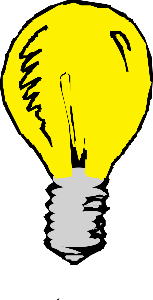 Genius Hour “Mini Project” ReflectionRate yourself from 1-4 using the rubric provided. How did I self-manage?I managed Risk ______I was organized _____I went for it and finished it ______I managed my emotions _______